CUMBERLANDS, SOUTH CENTRAL, and BLUEGRASS WORKFORCE DEVELOPMENT BOARDS FORM AN INTERSTATE WIOA PARTNERSHP WITH COVENANT COLLABORATIVE CONSULTING & TRAINING, LLC  (dba The Justice Beat Talk Show)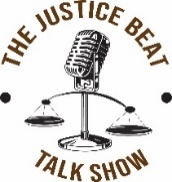 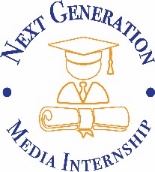 January 2022FOR IMMEDIATE RELEASEPress Contact: producer@thejusticebeat.com or 770-771-4707St. Louis, MO – Covenant Collaborative Consulting & Training, LLC entered into a collaborative partnership agreement with the Cumberlands, South Central and Bluegrass Workforce Development Boards to place WIOA participants in it’s RESET & PIVOT Initiative. Through this WIOA (Workforce Investment Opportunity Act) agreement, dislocated and unemployed workers are placed as Next Generation Media Interns in paid project-based experiential learning and skills-building roles on webmaster, social media, and production teams in a fully remote posture.The interns are recent graduates of Kentucky’s “Commonwealth Coders” a 16-week intensive IT training program that provides participants substantive education and training in high-demand fields such as Web Development and Design as well as Coding.  On January 4, 2022, Covenant Collaborative Consulting & Training, LLC welcomed and formally onboarded the following graduates of Commonwealth Coders:Jordan ParksRuth GoughSonia SilvermanCatherine “Renn” SpigelmyerTaylour DanielsCohort 7 NxGen interns will complete 13 weeks and 300 hours of project-based experiential learning and skills-building through the Show’s Next Generation Media Internship Program.  The Webmaster and Social Media Team’s scope of work includes, but not limited to, tasks involving design and creation, maintenance, and updating both the Justice Beat and NxGen Media sites in preparation for the launch of the Show’s 5th season in February 2022.###